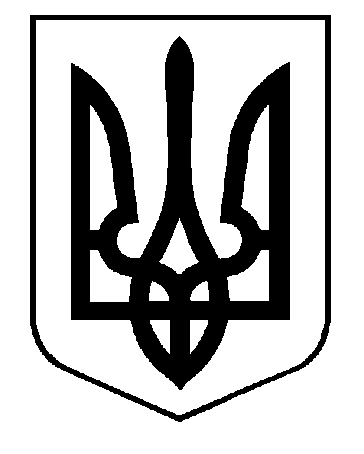 УКРАЇНАВИКОНАВЧИЙ КОМІТЕТСАФ’ЯНІВСЬКОЇ СІЛЬСЬКОЇ РАДИІЗМАЇЛЬСЬКОГО РАЙОНУОДЕСЬКОЇ ОБЛАСТІРІШЕННЯ20 травня  2022 року										    № 96Про погодження вилучення майна(автобус пасажирський ПАЗ - 4234)до Військової частини А 0665	Відповідно до ст.4 Закону України № 4765 від 17.05.2012р. « Про передачу, примусове відчуження або вилучення майна в умовах правового режиму воєнного чи надзвичайного стану», на підставі Указу Президента України «Про введення воєнного стану в Україні» від 24.02.2022р. № 64/2022, мобілізаційного повідомлення Ізмаїльського районного територіального центру комплектування та соціальної підтримки від 18.05.2022р. № 1/1761, виконавчий комітет Саф’янівської сільської ради ВИРІШИВ: Погодити вилучення майна (автобус пасажирський ПАЗ-4234)  до Військової частини А 0665, згідно з додатком.Управлінню освіти Саф’янівської сільської ради Ізмаїльського району Одеської області (Якименко Т.Г.):2.1 Здійснити передачу  майна (автобус пасажирський ПАЗ-4234 ) шляхом вилучення до Військової частини А 0665Підготувати відповідний акт приймання-передачі;Контроль за виконанням даного рішення покласти на першого заступника Саф’янівського сільського голови (Хаджиков П.В.).Секретар Саф'янівської сільської ради	      Сергій МАЗУРДодаток Перелік  майна Саф’янівської сільської ради, яке передається шляхом вилучення до Військової частини  А 0665№НайменуванняІнвентарний номерОд. вим.Кільк. оиницьЦіна за одиницю, грн.Балансова вартість, грн.Нарахована амортизація, грн.Балансоутримувач1Автобус ПАЗ-4234Реєстраційний номер ВН6748СВ, рік випуску – 2008 р.,№ шасі Х1М4234ТО8000012401015200118шт.1255134,00255134,00 255134,00 Управління освіти Саф’янівської сільської ради Ізмаїльського району Одеської області